Requests for the Holy Quran and other Islamic Resources2013 – Vol. 1From the Archive of Dr Umar Elahi AzamManchester, UKAugust 2013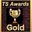 HERE WE ARE, MICHAEL.  THANKS FOR YOUR REQUEST.  DR UMAR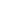 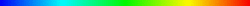 DEAR PAMELA,

THANKS FOR YOUR REQUEST AND I'M SENDING YOU THE ENGLISH TRANSLATION OF THE HOLY QURAN.


I'M PLEASED TO INFORM YOUY THAT MY NEW WEBSITE IS READY TO RECIVE VISITORS.

PLEASE CHOOSE FROM MORE THAN 100 FREE ISLAMIC RESOURC ES AND SIGN MY GUESTBOOK WITH YOUR VALUABLE COMMENTS:
http://dr-umar-azam.weebly.com 

DR UMARfrom: Asadulla Khan <khan_as@jic.edu.sa>to: softcopyofquran@gmail.com (Yes, this is you.) Learn more
date: Tue, Sep 6, 2011 at 4:20 PMsubject: Quran for my desk top: Important mainly because it was sent directly to you. Quran for my desk top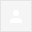 Please send me the soft copy of quran it will help me to read daily during free office timeThanks & best regardM.asadullakhanSaudi ArabiaQuran requesthi, i'm interested in the book

My full address is: William Pereira da Silva
country: Brazil
City: Fortaleza / State: Ceara

Thank you in advanceRE:Salam aljekum My dear brothers in islam how are? InshaAllah are you fine`? I wanted to ask if you can send me a free Quran in Arabic-Englishplease send holy Qur'an soft copy?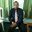 WassalaamI'd like them all please except the calendar. Shukran
Dr Sameer KauchaliCape Town0828796090021 590 1634from: oseni agboghaiyemeh <osenia686@gmail.com>to: softcopyofquran@gmail.com (Yes, this is you.) Learn more
date: Wed, Feb 13, 2013 at 11:20 AMsubject: REQUEST FOR SOFT COPY OF HOLY QURANmailed-by: gmail.comsigned-by: gmail.com: Important mainly because it was sent directly to you. REQUEST FOR SOFT COPY OF HOLY QURANMay I humbly request for soft copy of QuranThanks & RegardsTabassum Zahoor Ahmed
Data Entry OperatorTCS (Private) LimitedChowk Ghala Mandi,Opp Shell Petrol Pump Talagang RoadChakwal - Pakistan.UAN:      +92-543-550415Mobile:  +92 333 5006898
E/mail. tabassum.zahoor@gmail.comURL # http://www.tcs.com.pk
URL # http://tabassumz.sitesled.comMake a Request to: I am requesting to send me all.THE MUSLIM MARRIAGE GUIDEPlease send.Dear Dr Sahib,Request send all the below.Thanks & regards,Faryar RanaManager Air ServicesExpeditors-LahoreOffice 00-92-42-35713540Mobile 00-92-300-8475535faryar.rana@expeditors.com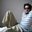 Send me allSalam,          Please send me the AZAFA E RIZK DUA. JazakaALLAH.Br,FarhanSoftcopy of QuranSent from my iPhoneDear Sir,I need following two CDs or u can sent me on my email address.I also want to share expenses for this noble work, how i can participate.Best regards,M. Fareed KhanAZAFA-E-RIZQ DUASALAM, IT IS GOOD OF YOU TO OFFER TO CONTRIBUTE FINANCIALLY, FAREED.  PLEASE SEE http://powerofdurood.weebly.comCOULD YOU GET FLYERS PRODUCED ADVERTISING THIS SITE, AND DISTRIBUTED WITHIN PAKISTAN?  HOW MANY FLYERS CAN YOU AFFORD TO GET DONE?  PLEASE CONTACT A LOCAL PRINTER AND GET THE JOB DONE.  YOUR HELP WILL BE VITAL.DR UMARDear Sir,

Appreciate if you send us all.

Jazakallah khair,

IqbalMAIL RECIEVED Re: MAIL RECIEVED !!! Re: Fwd: Entire HOLY QURAN and AAB-E-KAUSAR Book of Durood Duas free!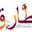 Dear sender your mail have been recieved.
Thanks & Regards,
Tariq Attari,
Mumbai India.
+919987868341
tariqattari92@gmail.comFree copy of quran pakDear SirPlease send a copy of complete Quran pak with urdu or English Translation in soft copy to keep in my mobile Black Berry 9300Thanks & RegardsMOHSAN3rd Feb 2013Thanks for your mail.Please send me thefollowing in InboxAZAFA-E-RIZQ DUA [For increase in income]THE MUSLIM MARRIAGE GUIDEPOWER OF DUROOD [BRAND-NEW EDITION, 2013]ISLAMIC CALENDAR 1434 A.H.FAMILY TREE OF THE PROPHET MUHAMMAD صلى الله عليه وسلمRegardsSyed Younuspls send me quran soft copy.....assalamu alaikkum va rah.....please send me soft copy of quran....allah rahamath seivannaha....SalamSent from my iPhone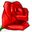 Salamoalaikum,I would like to receivePOWER OF DUROOD [BRAND-NEW EDITION, 2013]Jazakallah,Assalamu Alaikum Brother,
I will appreciate if these are sent to me:
AZAFA-E-RIZQ DUA
THE MUSLIM MARRIAGE GUIDE
ISLAMIC CALENDER
FAMILY TREE OF THE PROPET MUHAMMADDear Sir,Please send the below given details.FAMILY TREE OF THE PROPHET MUHAMMAD   صلى الله عليه وسلمAZAFA-E-RIZQ DUA [For increase in income]Regards,Shoaib Assadifrom: QURAN DISTRIBUTION <softcopyofquran@googlemail.com>to: ericingham@hotmail.com
date: Sun, Sep 9, 2012 at 10:45 PMsubject: Fwd: THE ENGLISH TRANSLATION OF THE QURAN BY MOHAMMED MARMADUKE PIKTHALL IS ATTACHED!!!mailed-by: googlemail.com9/9/12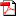 pickthallquran.pdf
1252K   View   Download  from: QURAN DISTRIBUTION <softcopyofquran@googlemail.com>to: valentine@ndemand.com
date: Thu, Oct 18, 2012 at 10:39 PMsubject: Fwd: THE ENGLISH TRANSLATION OF THE QURAN BY MOHAMMED MARMADUKE PIKTHALL IS ATTACHED!!!mailed-by: googlemail.com10/18/12pickthallquran.pdf
1252K   View   Download REQUESTS FOR HOLY QURAN - 2011x9/6/11from: William Carlos <william3011@gmail.com>to: softcopyofquran@gmail.com (Yes, this is you.) Learn more
date: Mon, Jan 21, 2013 at 6:05 PMsubject: Quran requestmailed-by: gmail.comsigned-by: gmail.comJan 21from: Shukri Kelmendi <shukri_kelmendi@hotmail.com>to: softcopyofquran@gmail.com (Yes, this is you.) Learn more
date: Wed, Jan 23, 2013 at 5:52 PMsubject: RE:mailed-by: hotmail.com: Important mainly because of the words in the message.Jan 23from: Abdul Sulaiman <ssjudiciary@gmail.com>to: softcopyofquran@gmail.com (Yes, this is you.) Learn more
date: Sat, Jan 26, 2013 at 2:43 PMsubject: please send holy Qur'an soft copy?mailed-by: gmail.comsigned-by: gmail.comJan 26from:from: Sameer Kauchali <kauchalisameer@gmail.com>to:to: QURAN DISTRIBUTION <softcopyofquran@googlemail.com>
date:date: Wed, Feb 13, 2013 at 3:52 AMsubject:subject: Re: request for Darood ebookmailed-by:mailed-by: gmail.comsigned-by:signed-by: gmail.com:: Important mainly because it was sent directly to you.Feb 13Feb 13from: TABASSUM ZAHOOR AHMED ALSIKANDER <tabassum.zahoor@gmail.com>to: QURAN DISTRIBUTION <softcopyofquran@googlemail.com>
date: Wed, Feb 13, 2013 at 12:59 PMsubject: Re: MAKE YOUR REQUESTS NOW - VALUABLE MUSLIM RESOURCES!!!!!!!!!!!!mailed-by: gmail.comsigned-by: gmail.com: Important mainly because it was sent directly to you.from: Mohammad Iqbal <miabubaker@hotmail.com>to: QURAN DISTRIBUTION <softcopyofquran@googlemail.com>,
 "dr.u.azam@gmail.com" <dr.u.azam@gmail.com>
date: Sun, Feb 17, 2013 at 4:03 AMsubject: RE: PLEASE SEND ME ALLmailed-by: hotmail.com: Important mainly because it was sent directly to you.Feb 17from: Hammad Raza Bashir <hammad.raza@ht.sapphire.com.pk>to: QURAN DISTRIBUTION <softcopyofquran@googlemail.com>
date: Mon, Feb 18, 2013 at 11:25 AMsubject: RE: Copies of E Quranmailed-by: ht.sapphire.com.pk: Important mainly because it was sent directly to you.Feb 18from: Faryar Rana <Faryar.Rana@expeditors.com>to: QURAN DISTRIBUTION <softcopyofquran@googlemail.com>,
 "dr.u.azam@gmail.com" <dr.u.azam@gmail.com>
date: Tue, Feb 19, 2013 at 5:13 AMsubject: RE: Soft Copies Quran e Pakmailed-by: expeditors.comFeb 19from: Fraz Asad <frazasad@gmail.com>to: QURAN DISTRIBUTION <softcopyofquran@googlemail.com>
date: Tue, Feb 19, 2013 at 9:31 AMsubject: Re: send me one copymailed-by: gmail.comsigned-by: gmail.comFeb 19from: Farhan <engr.malikfarhan@yahoo.com>reply-to: Farhan <engr.malikfarhan@yahoo.com>
to: QURAN DISTRIBUTION <softcopyofquran@googlemail.com>
date: Tue, Feb 19, 2013 at 10:45 AMsubject: Re: Holy Quran Soft Copy Neededmailed-by: yahoo.comsigned-by: yahoo.comFeb 19from: roslannapiah <roslannapiah@gmail.com>to: "softcopyofquran@gmail.com" <softcopyofquran@gmail.com>
date: Wed, Feb 20, 2013 at 5:24 AMsubject: Softcopy of Quranmailed-by: gmail.comsigned-by: gmail.comFeb 20from: M. Fareed Khan <fareed@kcci.com.pk>to: QURAN DISTRIBUTION <softcopyofquran@googlemail.com>
cc: dr.u.azam@gmail.com
date: Mon, Feb 18, 2013 at 5:21 AMsubject: Re: Re:: Important mainly because of the words in the message.Feb 18from: QURAN DISTRIBUTION <softcopyofquran@googlemail.com>to: "M. Fareed Khan" <fareed@kcci.com.pk>
date: Wed, Feb 20, 2013 at 10:47 PMsubject: Re: Re:mailed-by: googlemail.comFeb 20from:from: Syed Iqbal Ahmed <syediqbalahmed1@gmail.com>to:to: QURAN DISTRIBUTION <softcopyofquran@googlemail.com>
date:date: Thu, Feb 21, 2013 at 2:38 PMsubject:subject: Re: Soft copymailed-by:mailed-by: gmail.comsigned-by:signed-by: gmail.comFeb 21from: Tarique Attari <tariqattari92@gmail.com>to: softcopyofquran@googlemail.com
date: Thu, Feb 21, 2013 at 11:46 PMsubject: MAIL RECIEVED Re: MAIL RECIEVED !!! Re: Fwd: Entire HOLY QURAN and AAB-E-KAUSAR Book of Durood Duas free!mailed-by: gmail.comsigned-by: gmail.com: Important mainly because it was sent directly to you.Feb 21from:from: CFK FABRICS <cfkfabrics@gmail.com>reply-to:reply-to: cfkfabrics@gmail.com
to:to: QURAN DISTRIBUTION <softcopyofquran@googlemail.com>
date:date: Fri, Feb 22, 2013 at 5:11 AMsubject:subject: Re: REQUEST THIS IS MUHAMMAD صلى الله عليه وسلم e-book and the HAJJ book by Muhammad Javad, BOTH FREE,mailed-by:mailed-by: gmail.comsigned-by:signed-by: gmail.com:: Important mainly because it was sent directly to you.Feb 22from: MOHSIN HUSSAIN <mohsan.acma@gmail.com>to: "softcopyofquran@gmail.com" <softcopyofquran@gmail.com>
date: Sat, Mar 2, 2013 at 9:24 AMsubject: Free copy of quran pakmailed-by: gmail.comsigned-by: gmail.com: Important mainly because of the words in the message.Mar 2from:from: syed younus <dolphin_unus@yahoo.co.in>reply-to:reply-to: syed younus <dolphin_unus@yahoo.co.in>
to:to: QURAN DISTRIBUTION <softcopyofquran@googlemail.com>
date:date: Sun, Mar 3, 2013 at 4:29 AMsubject:subject: Re: Fw: Arabic-Urdu Quran Attachmentsigned-by:signed-by: yahoo.co.inMar 3from: ashok kumar <asokkumar@live.in>to: "softcopyofquran@gmail.com" <softcopyofquran@gmail.com>
date: Sun, Mar 3, 2013 at 3:52 PMsubject: pls send me quran soft copy.....mailed-by: live.inMar 3from: Ahsan <ahsanmuqeeth@yahoo.com>to: "softcopyofquran@googlemail.com" <softcopyofquran@googlemail.com>
date: Thu, Mar 7, 2013 at 2:33 AMsubject: Salammailed-by: yahoo.comsigned-by: yahoo.comMar 7from: Tabish Qumar <tabishqumar@gmail.com>to: QURAN DISTRIBUTION <softcopyofquran@googlemail.com>
date: Thu, Mar 7, 2013 at 4:51 AMsubject: Re: Aabekausar - Darood Bookmailed-by: gmail.comsigned-by: gmail.comMar 7from: mustapha bukar <bukarmust@yahoo.com>reply-to: mustapha bukar <bukarmust@yahoo.com>
to: QURAN DISTRIBUTION <softcopyofquran@googlemail.com>
date: Thu, Mar 7, 2013 at 7:05 AMsubject: Re:mailed-by: yahoo.comsigned-by: yahoo.comMar 7from: shoaib assadi <shoaib.assadi@gmail.com>to: QURAN DISTRIBUTION <softcopyofquran@googlemail.com>
date: Thu, Mar 7, 2013 at 11:06 AMsubject: Re: Soft copy of quranmailed-by: gmail.comsigned-by: gmail.comMar 7